Об утверждении положения об удостоверении члена Молодежного парламента при Собрании депутатов города Канаш Чувашской РеспубликиВ соответствии с Уставом города Канаш Чувашской Республики, Положением о Молодежном парламенте при Собрании депутатов города Канаш Чувашской Республики, утвержденным решением Собрания депутатов города Канаш Чувашской Республики от 18.05.2023 №36/5, Собрание депутатов города Канаш Чувашской Республики решило:1. Утвердить прилагаемое положение об удостоверении члена Молодежного парламента при Собрании депутатов города Канаш Чувашской Республики. 2. Настоящее решение вступает в силу после его официального опубликования.Глава города                                                                                                              О.В. СавчукУтверждено решением Собраниядепутатов города КанашЧувашской Республики от________ №_______Положение об удостоверении члена Молодежного парламента при Собрании депутатов города Канаш Чувашской РеспубликиI. Общие положения1. Члену Молодежного парламента при Собрании депутатов города Канаш Чувашской Республики (далее –член Молодежного парламента) на срок его полномочий выдается удостоверение члена Молодежного парламента (далее - удостоверение).2. Изготовление удостоверений обеспечивается Собранием депутатов города Канаш Чувашской Республики. Удостоверение изготавливается в соответствии с описанием удостоверения.3. Оформление удостоверения производится Собранием депутатов города Канаш Чувашской Республики.4. Каждому удостоверению присваивается порядковый номер, начиная с номера 001, в соответствии с алфавитным порядком фамилий членов Молодежного парламента.5. Удостоверение подписывается главой города Канаш Чувашской Республики.Удостоверение вручается члену Молодежного парламента главой города Канаш Чувашской Республики либо уполномоченным им депутатом Собрания депутатов города Канаш Чувашской Республики.Выдача удостоверения оформляется под роспись получателя удостоверения в журнале учета и выдачи удостоверений.6. Удостоверение не подлежит передаче другому лицу.7. Член Молодежного парламента обязан бережно относиться к удостоверению и обеспечить его сохранность.8. В случае утраты или порчи удостоверения новое удостоверение выдается члену Молодежного парламента на основании его письменного заявления на имя главы города Канаш Чувашской Республики, с указанием причины утраты (порчи). В случае порчи удостоверения ранее выданное удостоверение возвращается в Собрание депутатов города Канаш Чувашской Республики и уничтожается с составлением соответствующего акта.9. По истечении срока полномочий Молодежного парламента созыва, в котором член Молодежного парламента осуществлял свою деятельность, удостоверение считается недействительным и остается у члена Молодежного парламента.10. В случае досрочного прекращения полномочий члена Молодежного парламента удостоверение подлежит возврату в Собрание депутатов города Канаш Чувашской Республики.II. Описание удостоверения члена Молодежного парламента1. Удостоверение члена Молодежного парламента представляет собой книжечку размером в развернутом виде 210 x 70 мм.По центру на лицевой стороне обложки размещается герб города Канаш и  надпись «Молодежный парламент при Собрании депутатов города Канаш Чувашской Республики», выполненная в четыре строки (образец 1).Образец 12. Внутренняя часть удостоверения состоит из двух вкладышей (образец 2).Образец 23. Фоном вклеек внутренних сторон удостоверения является однотонное поле 4. На левой части внутренней стороны удостоверения:1) в правой верхней части оставлено чистое поле для цветной фотографии без уголка владельца удостоверения, выполненной на матовой фотобумаге, анфас, без головного убора, размером 30 x 40 мм;2) в левой верхней части располагается надпись «Молодежный парламент при Собрании депутатов города Канаш Чувашской Республики»;3) ниже поля для фотографии и слов «Молодежный парламент при Собрании депутатов города Канаш Чувашской Республики» располагается надпись «Дата выдачи» и пунктирная линейка, выполненные в черном цвете в одну строку;5) фотография скрепляется печатью Собрания депутатов города Канаш Чувашской Республики.5. На правой части внутренней стороны удостоверения:1) по центру располагается надпись «Удостоверение №__», далее фамилия, имя, отчество члена Молодежного парламента, выполненные в черном цвете в три строки:3) в нижней части под надписью, указанной в подпункте 1 настоящего пункта, располагаются:с левой стороны - слова «Глава города Канаш», выполненные в черном цвете;с правой стороны - инициалы и фамилия главы города Канаш, выполненные в черном цвете.Между наименованием должности и фамилией главы города Канаш оставлено место для подписи главы города Канаш. Подпись главы города Канаш скрепляется печатью Собрания депутатов города Канаш Чувашской Республики.Чăваш РеспубликинКанаш хулинДепутатсен пухăвĕйышĂну        __________ г. № _____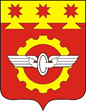    Чувашская РеспубликаСобрание депутатовгорода КанашРЕШЕНИЕ __________г. № _____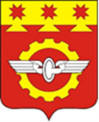 Молодежный парламентпри Собрании депутатовгорода КанашЧувашской РеспубликиМолодежный парламент при Собрании депутатов города Канаш Чувашской РеспубликиДата выдачи «___» __________20_ г.УДОСТОВЕРЕНИЕ №_____ФАМИЛИЯ ______________________ИМЯ            ______________________ОТЧЕСТВО______________________Глава города Канаш                ____________